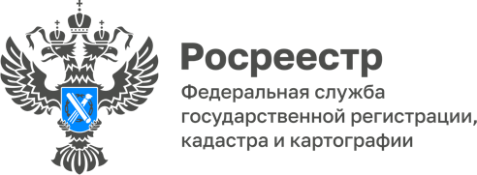 Единая электронная картографическая основа создана на 48%Росреестр продолжает работу по созданию Единой электронной картографической основы (ЕЭКО). К концу ноября 2022 года показатель ЕЭКО достиг 48,76%*.Сейчас ведутся работы по созданию сведений ЕЭКО в виде ортофотопланов крупных масштабов 1:10 000 на территории с высокой плотностью населения и 1:2 000 - на территории населённых пунктов. К концу 2022 года запланировано обновление сведений ЕЭКО на территории порядка 300 городов. По итогам 2020 года показатель ЕЭКО составил 24,5%, 2021 – 37,3%, к концу 2022 года планируется достичь значения 51,1%.Покрытие территории России обеспечивается масштабами от 1:2 500 000 до 1:50 000, масштабом 1:25 000 – территория страны с высокой плотностью населения, масштабами 1:10 000 и 1:2 000 – значительные территории населенных пунктов и агломераций.«Ознакомиться с информацией о созданной на территории Российской Федерации ЕЭКО возможно в разделе «Сведения единой электронной картографической основы» федерального портала пространственных данных (ФППД)». Для получения картографической основы необходимо пройти регистрацию в личном кабинете ФППД и заполнить заявление, указав интересующий вид и способ предоставления данных», - напоминает заместитель руководителя Управления Росреестра по Республике Алтай Алексей Филиппов.* С учётом методики создания ЕЭКО в 2022 году.Материал подготовлен Управлением Росреестра по Республике Алтай